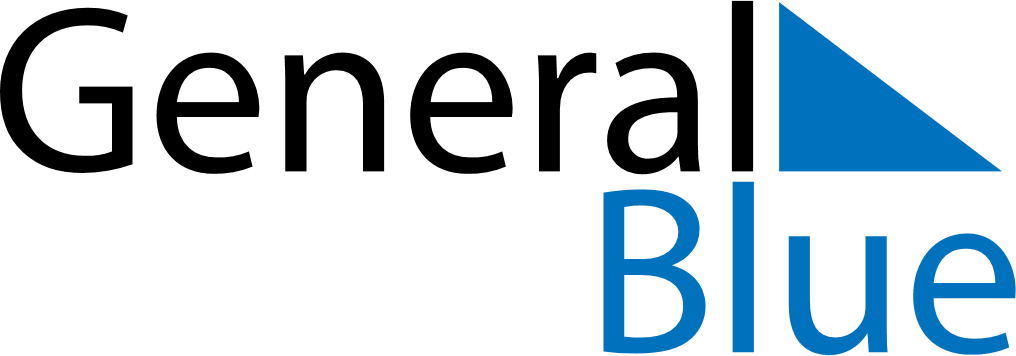 November 2020November 2020November 2020November 2020LatviaLatviaLatviaSundayMondayTuesdayWednesdayThursdayFridayFridaySaturday12345667891011121313141516171819202021Republic Day22232425262727282930